ВАЗОРАТИ МАОРИФ ВА ИЛМИ ЉУМЊУРИИ ТОЉИКИСТОНДОНИШГОЊИ ДАВЛАТИИ ДАНЃАРА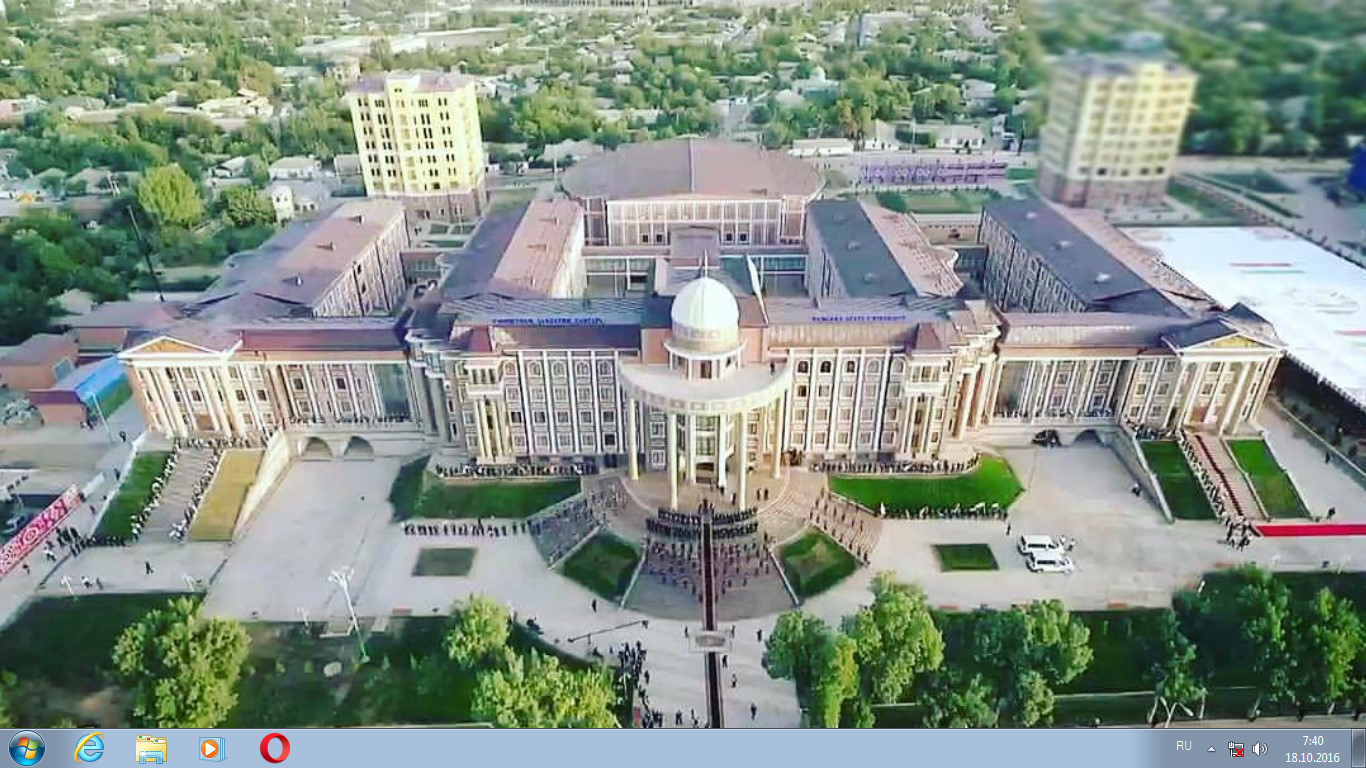 КОНФЕРЕНСИЯИ ЉУМЊУРИЯВИИ ИЛМИЮ НАЗАРИЯВЇМактуби иттилоотии аввалМувофиќи "Наќшаи баргузории машваратњои илмӣ, конференсияњо, симпозиумњо ва семинарњо барои соли 2018” дар Донишгоњи давлатии Данѓара рўзњои 27-28 апрели соли 2018 конференсияи љумњуриявии илмию назариявї дар мавзўи “Садриддин Айнї – бунёдгузори асолати сухан ва фарњанги миллӣ” бахшида ба 140-солагии бузургдошти устод Садриддин Айнї баргузор мегардад.Аз олимону мутахассисон хоњиш карда мешавад, ки матни маърўзањои хешро то санаи 14 апрели соли 2018 тариќи почтањои электронии far_hod@list.ru, kodirov_8080@mail.ru ё ба суроѓаи шањраки Данѓара, кўчаи Марказӣ, 25, Донишгоњи давлатии Данѓара, бинои 1, департаменти илм ва татбиќот, утоќи 310 ирсол намоянд.Телефонњо барои тамос:(+992) 93 133 -07-77; (+992) 92 753-87-65; (+992) 909 09-31-84; (+992) 902 44-44-85. Забони кории конференсия: тољикӣКори конференсия аз рўи бахшњои зерин сурат мегирад:Устод С.Айнї ва адабиёти навини тољикУстод С.Айнї – асосгузори илму фарњанги тољикЗањматњои устод С.Айнї дар њифз ва гиромидошти забони тољикїТањќиќ ва шинохти устод С.Айнї аз нигоњи муњаќќиќон ва зиёиёнВараќаи иштирокдар конференсияи љумњуриявии илмию назариявии“Садриддин Айнї – бунёдгузори асолати сухан ва фарњанги миллӣ”Насаб _____________________________________________________Ном ______________________________________________________Номи падар ________________________________________________Дараљаи илмї, унвони илмї___________________________________________________Вазифа____________________________________________________Муассиса (номи пурра)__________________________________________________Телефон ва e-mail_________________________________________________Шакли иштирок__________________________________________________Номи маърўза (мавод)________________________________________________________________________________________________________________________________Мансубияти маърўза ба бахш___________________________________________________Сана: «____»__________ с.2018©Кумитаи тадорукот